１年生　「体つくり運動」（体力を高める運動を中心に）　学習ノートについて１　学習のねらい体つくり運動は、体ほぐしの運動と体力を高める運動で構成されています。今回の学習を通して、体を動かす楽しさや心地よさを味わい、健康の保持増進や体力の向上を図り、目的に適した運動の計画や自己の体力や生活に応じた運動の計画が立てられるようになり、実生活に役立てられるようになりましょう。２　テーマ一覧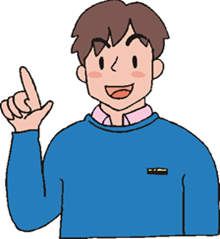 ３　学習の進め方と学習ノートの使い方【学習のはじめに】学習ノートに学習の期日、開始時刻、天気、今日の体調、体温等を記入し、その日の学習テーマ及びねらい、課題（問）を確認する。＊体温が37度以上あるときは保護者に知らせ運動を行わないこと。（２）学習テーマ及びねらいを確認する。➡　本時の学習の見通しをもつ。【学習活動】学習プリントの学習課題（問）に沿って調べたり、自分の体調、能力にあった運動の種類、強度、量（時間、回数、距離など）を考え、計画を立て、実践したりする。【学習の終わりに】学習ノートに終了時刻、通算の学習時間（運動時間も含む）を記入する。「学習の振り返り」に評価を記入し、「今日の学習を振り返って、学んだこと、感じたこと、考えたこと、思ったことなどをまとめてみよう。」の欄に理解したことや体力を高める工夫などについての新たな発見や気付き、考えたこと、思ったことなどをまとめる。４　振り返りの観点体つくり運動の必要性を意識し、主体的に体力を高めようと運動に取り組めたか。運動の実践内容やその効果等を考え、運動の実施内容や方法を工夫しながら運動することができ　たか。体ほぐし運動や体力を高める運動の意義やねらいについて、具体例を挙げながら説明できるようになったか。５　自己評価の基準　　　　　　　　　　「体つくり運動」　学習ノート（学習の記録）１体つくり運動（体ほぐし運動＆体力を高める運動）の理解２体力を高める運動の理解３柔軟性を高める運動４持久力を高める運動５筋力を高める運動６調整力を高める運動７体力を高める運動を組み合わせた計画１そう思わない２どちらかというとそう思わない３どちらかというとそう思う４そう思う１年組番氏名第１回月 　日（　 ）月 　日（　 ）時 　分～　時 　分学習時間（　　）分学習時間（　　）分天気今日の体調今日の体調良好、普通、不良（理由　　　　　　　　   　　   　）良好、普通、不良（理由　　　　　　　　   　　   　）良好、普通、不良（理由　　　　　　　　   　　   　）体温（　　　　）℃体温（　　　　）℃テーマ体つくり運動（体ほぐし運動＆体力を高める運動）の理解ねらい・体ほぐし運動のねらいと行い方等について理解する。・体力を高める運動のねらいと行い方等について理解する。・体つくり運動の学習を通して、運動を計画し、実生活で実践できるようになる。学習の振り返り学習の振り返り自己評価の基準１楽しく学習に取り組めましたか。１・２・３・４２新たな発見や気付きがありましたか。１・２・３・４３体ほぐし運動のねらいがわかりましたか。１・２・３・４４体力を高める運動のねらいがわかりましたか。１・２・３・４５体つくり運動を実生活で実践できるようにしたいと思いましたか。１・２・３・４今日の学習を振り返って、学んだこと、感じたこと、考えたこと、思ったことなどをまとめてみよう。第２回月 　日（　 ）月 　日（　 ）時 　分～　時 　分学習時間（　　）分学習時間（　　）分天気今日の体調今日の体調良好、普通、不良（理由　　　　　　　　　　      　）良好、普通、不良（理由　　　　　　　　　　      　）良好、普通、不良（理由　　　　　　　　　　      　）体温（　　　　）℃体温（　　　　）℃テーマ体力を高める運動の理解ねらい・体力を高めることで実生活にどのように役立つかを理解する。・体力を高める運動にはどのような種類があるかを理解する。・運動を計画し実施する時にどのようなことに配慮しなければならないかを理解する。学習の振り返り学習の振り返り自己評価の基準１楽しく学習に取り組めましたか。１・２・３・４２新たな発見や気付きがありましたか。１・２・３・４３体力を高める運動を行うことの意義がわかりましたか。１・２・３・４４体力を高める運動を行う際のポイント等がわかりましたか。１・２・３・４５運動を計画し、実施する際の留意点等がわかりましたか。１・２・３・４今日の学習を振り返って、学んだこと、感じたこと、考えたこと、思ったことなどをまとめてみよう。第３回月 　日（　 ）月 　日（　 ）時 　分～　時 　分学習時間（　　）分学習時間（　　）分天気今日の体調今日の体調良好、普通、不良（理由　　　　　　　　　　      　）良好、普通、不良（理由　　　　　　　　　　      　）良好、普通、不良（理由　　　　　　　　　　      　）体温（　　　　）℃体温（　　　　）℃テーマ柔軟性を高める運動ねらい・柔軟性を高める運動には、どのようなものがあるかを理解する。・自身にあった種類、強度、量で、運動を計画することができるようになる。学習の振り返り学習の振り返り自己評価の基準１楽しく学習に取り組めましたか。１・２・３・４２新たな発見や気付きがありましたか。１・２・３・４３柔軟性を高める運動を行うことの意義がわかりましたか。１・２・３・４４柔軟性を高める運動を行う際のポイント等がわかりましたか。１・２・３・４５運動を計画し、実施する際の留意点等がわかりましたか。１・２・３・４今日の学習を振り返って、学んだこと、感じたこと、考えたこと、思ったことなどをまとめてみよう。第４回月 　日（　 ）月 　日（　 ）時 　分～　時 　分学習時間（　　）分学習時間（　　）分天気今日の体調今日の体調良好、普通、不良（理由　　　　　　　　　　      　）良好、普通、不良（理由　　　　　　　　　　      　）良好、普通、不良（理由　　　　　　　　　　      　）体温（　　　　）℃体温（　　　　）℃テーマ持久力を高める運動ねらい・持久力を高める運動には、どのようなものがあるかを理解する。・自身にあった種類、強度、量で、運動を計画することができるようになる。学習の振り返り学習の振り返り自己評価の基準１楽しく学習に取り組めましたか。１・２・３・４２新たな発見や気付きがありましたか。１・２・３・４３持久力を高める運動を行うことの意義がわかりましたか。１・２・３・４４持久力を高める運動を行う際のポイント等がわかりましたか。１・２・３・４５運動を計画し、実施する際の留意点等がわかりましたか。１・２・３・４今日の学習を振り返って、学んだこと、感じたこと、考えたこと、思ったことなどをまとめてみよう。第５回月 　日（　 ）月 　日（　 ）時 　分～　時 　分学習時間（　　）分学習時間（　　）分天気今日の体調今日の体調良好、普通、不良（理由　　　　　　　　    　　  　）良好、普通、不良（理由　　　　　　　　    　　  　）良好、普通、不良（理由　　　　　　　　    　　  　）体温（　　　　）℃体温（　　　　）℃テーマ筋力を高める運動ねらい・筋力を高める運動には、どのようなものがあるかを理解する。・自身にあった種類、強度、量で、運動を計画することができるようになる。学習の振り返り学習の振り返り自己評価の基準１楽しく学習に取り組めましたか。１・２・３・４２新たな発見や気付きがありましたか。１・２・３・４３筋力を高める運動を行うことの意義がわかりましたか。１・２・３・４４筋力を高める運動を行う際のポイント等がわかりましたか。１・２・３・４５運動を計画し、実施する際の留意点等がわかりましたか。１・２・３・４今日の学習を振り返って、学んだこと、感じたこと、考えたこと、思ったことなどをまとめてみよう。第６回月 　日（　 ）月 　日（　 ）時 　分～　時 　分学習時間（　　）分学習時間（　　）分天気今日の体調今日の体調良好、普通、不良（理由　　　　　　　　　　      　）良好、普通、不良（理由　　　　　　　　　　      　）良好、普通、不良（理由　　　　　　　　　　      　）体温（　　　　）℃体温（　　　　）℃テーマ調整力を高める運動ねらい・調整力を高める運動には、どのようなものがあるかを理解する。・自身にあった種類、強度、量で、運動を計画することができるようになる。学習の振り返り学習の振り返り自己評価の基準１楽しく学習に取り組めましたか。１・２・３・４２新たな発見や気付きがありましたか。１・２・３・４３調整力を高める運動を行うことの意義がわかりましたか。１・２・３・４４調整力を高める運動を行う際のポイント等がわかりましたか。１・２・３・４５運動を計画し、実施する際の留意点等がわかりましたか。１・２・３・４今日の学習を振り返って、学んだこと、感じたこと、考えたこと、思ったことなどをまとめてみよう。第７回月 　日（　 ）月 　日（　 ）時 　分～　時 　分学習時間（　　）分学習時間（　　）分天気今日の体調今日の体調良好、普通、不良（理由　　　　　　　　　　      　）良好、普通、不良（理由　　　　　　　　　　      　）良好、普通、不良（理由　　　　　　　　　　      　）体温（　　　　）℃体温（　　　　）℃テーマ体力を高める運動を組み合わせた計画ねらい・体力を高める運動を組み合わせ、継続的に行えるようにする。・自身にあった種類、強度、量で、各種の運動を組み合わせた計画が立てられるようになる。学習の振り返り学習の振り返り自己評価の基準１楽しく学習に取り組めましたか。１・２・３・４２新たな発見や気付きがありましたか。１・２・３・４３体力を高める運動を組み合わせることの意義がわかりましたか。１・２・３・４４ねらいに応じて運動を組み合わせることができるようになりましたか。１・２・３・４５ねらいに応じて運動を計画し、実施する際の留意点等がわかりましたか。１・２・３・４今回の「体つくり運動」の学習を振り返って、あなたの今後の運動やスポーツへの取り組み方や見方について、今までと変わった点を答えてください。